Платформа трансляции: ZoomУстановка и обновление Zoom для ПК с ОС Windows, Mac и Linux.  Веб-клиент Zoom позволяет присоединяться к конференциям и веб-семинарам Zoom, не загружая подключаемые модули или ПО. Однако функциональные возможности веб-клиента ограничены. Мобильное приложение для iOS и Android. Внимание! Помните, при входе на мероприятие Ваш микрофон отключен автоматически. Пожалуйста, не включайте микрофон, если Вы не спикер и не вступаете в программу мероприятия в назначенное время. Общение в чате: Для того, чтобы обратиться к участнику или эксперту, необходимо отметить человека в чате например, ElenaPetrova. Все обсуждения в чатах сессий должны касаться непосредственно предмета обсуждения. В ходе обсуждения важно поддерживать культуру взаимоуважения. 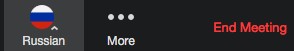 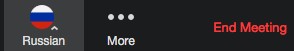 Переводчик будет слышать в канале оригинальный звук конференции, который он будет переводить. Участники языкового канала будут слышать перевод с оригинальным звуком на меньшей громкости. 5) Выберите необходимый язык. 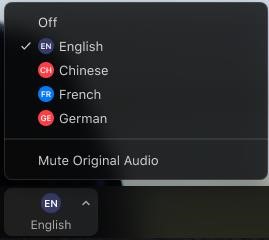 1. (Дополнительно) Если вы хотите слышать только перевод, нажмите Выключить оригинальный звук Mute Original Audio  Перед началом трансляции, пожалуйста, ознакомьтесь с перечнем требований для использования клиента Zoom для ПК с ОС Windows, macOS и Linux. В статье рассматриваются следующие вопросы: Системные требования Поддерживаемые операционные системы Поддерживаемые планшеты и мобильные устройства Поддерживаемые браузеры Требования к процессору и оперативной памяти Поддержка высоких значений DPI Требования к пропускной способности Системные требования - Подключение к интернету — широкополосное проводное или беспроводное (3G или 4G/LTE) - Динамики и микрофон — встроенные, подключаемые по USB или беспроводные (Bluetooth) - Веб-камера с разрешением SD или HD — встроенная или подключаемая по USB - Или HD-камера или HD-видеокамера с платой захвата видео Примечание. См. список поддерживаемых устройств. Поддерживаемые операционные системыmacOS X c macOS 10.9 или более поздней версии Windows 10* Примечание. На устройствах под управлением Windows 10 должны быть установлены версии Windows 10 Домашняя, Профессиональная или Корпоративная. Режим S не поддерживается. Windows 8 или 8.1 Windows 7 Ubuntu 12.04 или более поздней версии Mint 17.1 или более поздней версии Red Hat Enterprise Linux 6.4 или более поздней версии Oracle Linux 6.4 или более поздней версии CentOS 6.4 или более поздней версии Fedora 21 или более поздней версии OpenSUSE 13.2 или более поздней версии ArchLinux (только 64-разрядная версия) 3.Поддерживаемые планшеты и мобильные устройства Surface PRO 2 или новее под управлением Win 8.1 или более поздней версии Примечание. На планшетах под управлением Windows 10 должны быть установлены версии Windows 10 Домашняя, Профессиональная или Корпоративная. Режим S не поддерживается. Устройства с ОС iOS и Android Устройства Blackberry 4.Поддерживаемые браузеры Windows: IE 11+,  Edge 12+, Firefox 27+,  Chrome 30+ Mac: Safari 7+, Firefox 27+,  Chrome 30+ Linux: Firefox 27+,  Chrome 30+ Примечание. Некоторые функции веб-клиента не поддерживаются в IE. 5.Требования к процессору и оперативной памяти Примечания. Ноутбуки с двухъядерными и одноядерными процессорами работают при более низкой частоте кадров во время демонстрации экрана (около 5 кадров в секунду). Для обеспечения оптимальной производительности функции демонстрации экрана рекомендуется использовать ноутбуки с четырьмя или большим количеством ядер процессора. ОС Linux необходим процессор или графический адаптер с поддержкой OpenGL 2.0 или выше.  6. Поддержка высоких значений DPI Дисплеи с высокими значениями DPI поддерживаются в Zoom 3.5 или более поздней версии 7. Требования к пропускной способности Zoom оптимизирует использование пропускной способности с учетом возможностей вычислительных сетей участников, чтобы обеспечить наилучшее качество связи. Приложение автоматически адаптируется к используемой сети, будь то 3G, Wi-Fi или проводное подключение. Рекомендуемая пропускная способность для участников конференций и докладчиков вебинаров: -Для видеовызовов 1 на 1: 600 кбит/с (выгрузка/загрузка) для высококачественного видео o 1,2 Мбит/с (выгрузка/загрузка) для HD-видео разрешением 720p o Для получения HD-видео разрешением 1080p необходимо 1,8 Мбит/с (выгрузка/загрузка) o Для отправки HD-видео разрешением 1080p необходимо 1,8 Мбит/с (исходящая/входящая)       Для групповых видеовызовов: 800 кбит/с/1,0 Мбит/с (исходящая/входящая) для высококачественного видео Для вида галереи и/или HD-видео разрешением 720p: 1,5/1,5 Мбит/с (исходящая/входящая) o Для получения HD-видео разрешением 1080p необходимо 2,5 Мбит/с (выгрузка/загрузка) o Для отправки HD-видео разрешением 1080p необходимо 3,0 Мбит/с (исходящая/входящая) Только для демонстрации экрана (без видеоминиатюры): 50–75 кбит/с Для демонстрации экрана с видеоминиатюрой: 50–150 кбит/с Для аудио через IP-телефонию: 60–80 кбит/с Для Zoom Phone: 60–100 кбит/с Рекомендуемая пропускная способность для участников вебинаров: Для видеовызовов 1 на 1: 600 кбит/с (входящая) для высококачественного видео и 1,2 Мбит/с (входящая) для HD-видео Только для демонстрации экрана (без видеоминиатюры): 50–75 кбит/с (входящая) Для демонстрации экрана с видеоминиатюрой: 50–150 кбит/с (входящая) Для аудио через IP-телефонию: 60–80 кбит/с (входящая) зум ПроцессорОдноядерный с тактовой частотой 1 ГГц или вышеДвухъядерный с таковой частотой 2 ГГц или выше (i3/i5/i7 или эквивалентный от AMD)Оперативная памятьН/Д4 ГБ